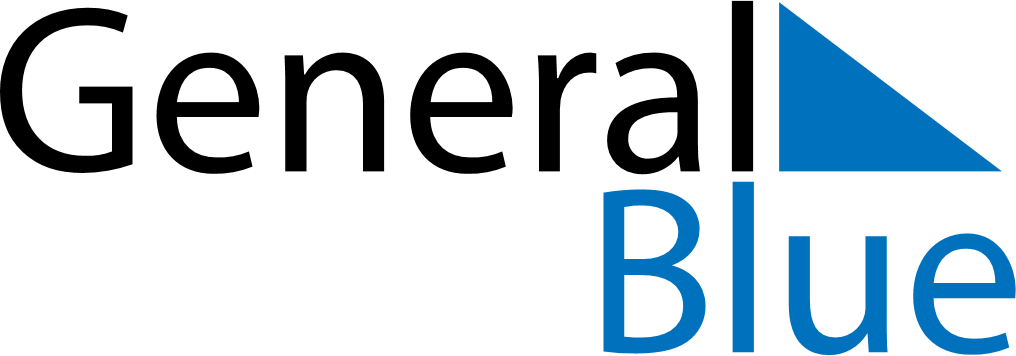 Weekly CalendarDecember 19, 2022 - December 25, 2022Weekly CalendarDecember 19, 2022 - December 25, 2022Weekly CalendarDecember 19, 2022 - December 25, 2022Weekly CalendarDecember 19, 2022 - December 25, 2022Weekly CalendarDecember 19, 2022 - December 25, 2022Weekly CalendarDecember 19, 2022 - December 25, 2022MONDAYDec 19TUESDAYDec 20TUESDAYDec 20WEDNESDAYDec 21THURSDAYDec 22FRIDAYDec 23SATURDAYDec 24SUNDAYDec 25